认证工作流程图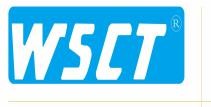 初次认证决定	认证周期3 年认证周期或再认证决定持续的监督活动认证前的活动 客户提交初次认证申请初次认证策划/ 审核实施选择和指派有能力的第 1 阶段审核组初次认证决定授予初次认证并监督审核应至少每日历年进行一次，初次认证后的第一次监督审核应在认证决定日期起 12 个月内进行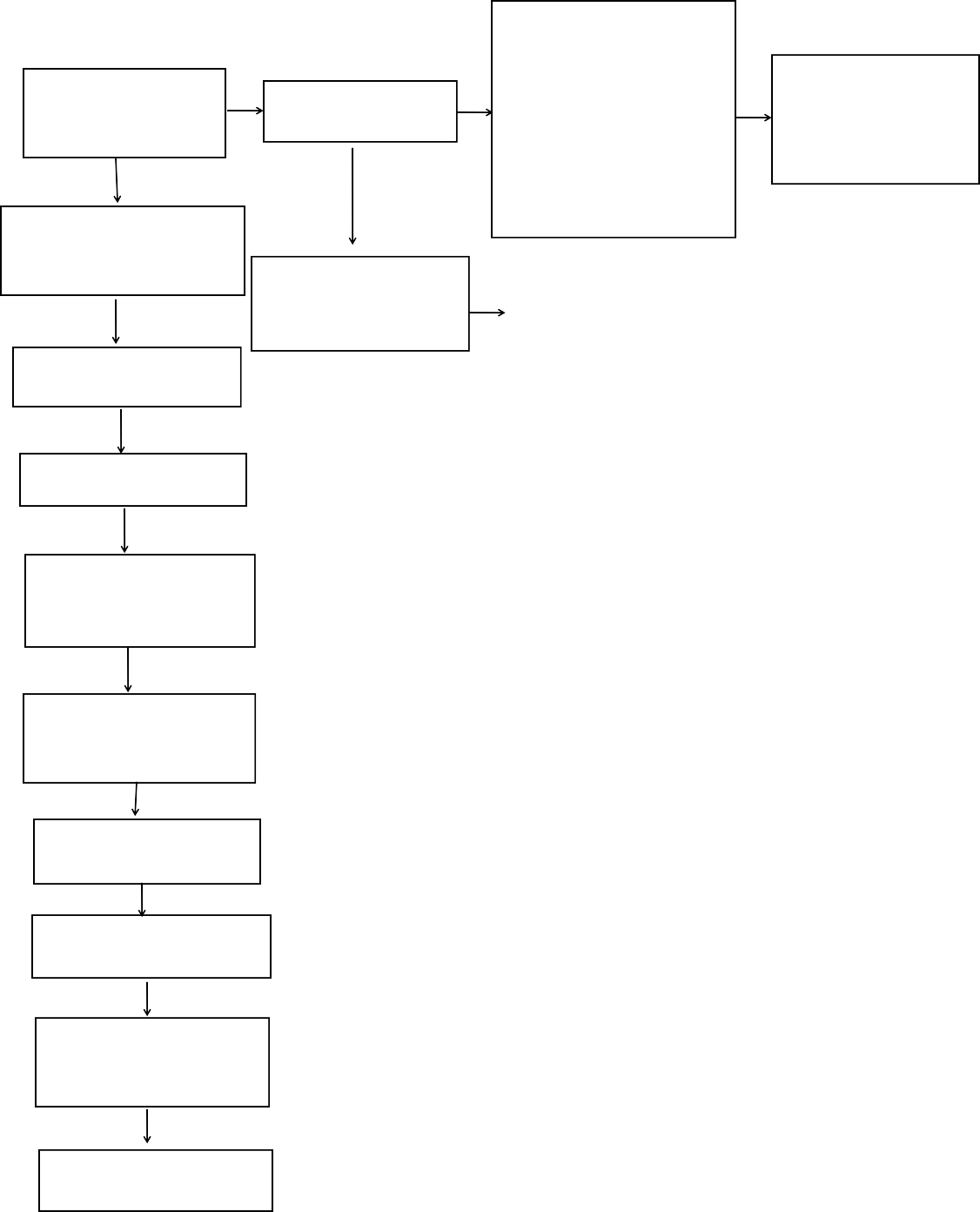 再认证再认证活动要在认证到期前完成第 1 阶段审核计划颁发认证文件客户和认证机构之间的信息交流（例如范围的变化）；确定是否需要修改审核方案实施第1 阶段审核再认证审核的策划解决第 1 阶段审核的关注（适用时）确认/ 指派有能力的第 2 阶段审核组确认审核方案并通报客户确认/指派有能力的审核组监督审核计划	再认证审核计划第2 阶段审核计划实施监督审核	实施再认证审核客户和认证机构确定正式的认证安排实施第 2 阶段审核解决第 2 阶段审核的关注（适用时）解决监督审核的关注（适用时）监督审核结论解决再认证审核的关注（适用时）再认证决定初次认证审核结论认证的独立复核（如果需要）授予再认证并颁发认证确认或调整审核方案和适当的跟踪审核及监督活动（包括频次和持续时间），还必须考虑特殊审核深圳世标检测认证股份有限公司公开文件：2认证工作流程文件版本：A/1认证工作流程生效日期：2021-04-01